Älvsbyns kommun Stöd till individ och familj 
Storgatan 27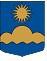 942 85 ÄlvsbynANSÖKAN OM FÖRSÖRJNINGSSTÖD/EKONOMISKT BISTÅNDI broschyren “Information om ekonomiskt bistånd” får du hjälp med hur du/ni fyller i ansökan. Ansökan ska fyllas i med bläckpenna. Ansökan ska alltid vara fullständig ifylld. Du/Ni ansvarar själv för att uppgifterna är riktiga.Kommunen har enligt 6§ Bidragsbrottslagen skyldighet att polisanmäla alla misstänkta bidragsbrott. Den som lämnar felaktiga uppgifter eller utelämnar uppgifter som kan påverka beslutet kan bli polisanmäld för bidragsbrott. Lämnade uppgifter registreras i Älvsbyns kommuns socialregister.PersonuppgifterUppgifter om hemmavarande barn som du/ni har försörjningsansvar förSysselsättning (bifoga anställningsbevis, läkarintyg, aktivitetsrapport eller dylikt)Inkomster senaste två månaderna (även inkomster från utlandet ska redovisas)Jag/vi vill ansöka omAnsökan om förmån hos annan myndighet eller organisationMedgivandeSökandes personnummerEfternamn och tilltalsmanMedborgarskapMedsökandes personnummerEfternamn och tilltalsnamnMedborgarskapSammanboendeJa	 NejCivilstånd sökandeGift/reg.partner Ogift SkildÄnka/änklingCivilstånd medsökandeGift/reg.partner Ogift SkildÄnka/änklingBarnets personnummerEfternamn och tilltalsnamnBarnet går i förskola/skolaBarnet är folkbokfört på adressen nedanBarnet bor växelvis hos föräldrarnaBarnet är umgängesbarnAntal dagar/ månadVilken sysselsättning har du? (sökande)Heltidsarbete, var? 	Deltidsarbete, var? 	Inskriven på Arbetsförmedlingen, när? 	Sjukskriven, vilken period? 	Annan insats/aktivitet, vilken? 	Vilken sysselsättning har du? (medsökande)Heltidsarbete, var? 	Deltidsarbete, var? 	Inskriven på Arbetsförmedlingen, när? 	Sjukskriven, vilken period? 	Annan insats/aktivitet, vilken? 	Inkomster saknas heltOm du inte har kryssat i rutan “inkomster saknas helt” ska du fylla i alla rader nedan. Ange datum för utbetalningen och bifoga lönespecifikation eller utbetalningsbesked. Om utbetalning saknas för en viss inkomstpost anges detta med - eller 0.Om du inte har kryssat i rutan “inkomster saknas helt” ska du fylla i alla rader nedan. Ange datum för utbetalningen och bifoga lönespecifikation eller utbetalningsbesked. Om utbetalning saknas för en viss inkomstpost anges detta med - eller 0.Om du inte har kryssat i rutan “inkomster saknas helt” ska du fylla i alla rader nedan. Ange datum för utbetalningen och bifoga lönespecifikation eller utbetalningsbesked. Om utbetalning saknas för en viss inkomstpost anges detta med - eller 0.Om du inte har kryssat i rutan “inkomster saknas helt” ska du fylla i alla rader nedan. Ange datum för utbetalningen och bifoga lönespecifikation eller utbetalningsbesked. Om utbetalning saknas för en viss inkomstpost anges detta med - eller 0.Om du inte har kryssat i rutan “inkomster saknas helt” ska du fylla i alla rader nedan. Ange datum för utbetalningen och bifoga lönespecifikation eller utbetalningsbesked. Om utbetalning saknas för en viss inkomstpost anges detta med - eller 0.Om du inte har kryssat i rutan “inkomster saknas helt” ska du fylla i alla rader nedan. Ange datum för utbetalningen och bifoga lönespecifikation eller utbetalningsbesked. Om utbetalning saknas för en viss inkomstpost anges detta med - eller 0.Om du inte har kryssat i rutan “inkomster saknas helt” ska du fylla i alla rader nedan. Ange datum för utbetalningen och bifoga lönespecifikation eller utbetalningsbesked. Om utbetalning saknas för en viss inkomstpost anges detta med - eller 0.Inkomster förra månaden (belopp i kr)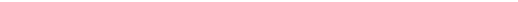 Inkomster förra månaden (belopp i kr)Inkomster förra månaden (belopp i kr)Inkomster denna månad (belopp i kr)Inkomster denna månad (belopp i kr)Inkomster denna månad (belopp i kr)DatumSökandeMedsökandeDatumSökandeMedsökandeA-kassa/Alfa-kassa, Aktivitetsstöd/ UtvecklingsersättningA-kassa/Alfa-kassa, Aktivitetsstöd/ UtvecklingsersättningAvtalsförsäkring (AFA)Avtalsförsäkring (AFA)Barnbidrag/StudiebidragBarnbidrag/StudiebidragBostadsbidrag/BostadstilläggBostadsbidrag/BostadstilläggEtableringsersättning/ EtableringstilläggEtableringsersättning/ EtableringstilläggHemmavarande barns inkomstHemmavarande barns inkomstHyresinkomst från inneboendeHyresinkomst från inneboendeLönLönPension/Livränta/Sjukersättning/ AktivitetsersättningPension/Livränta/Sjukersättning/ AktivitetsersättningSjukpenning/FöräldrapenningSjukpenning/FöräldrapenningSkatteåterbäringSkatteåterbäringStudiemedel (CSN)Studiemedel (CSN)Underhållsbidrag/Underhållsstöd/ Efterlevandestöd/BarnpensionUnderhållsbidrag/Underhållsstöd/ Efterlevandestöd/BarnpensionVäntad inkomstVad?  	Väntad inkomstVad?  	Övrig inkomst/utbetalningVad?  	Övrig inkomst/utbetalningVad?  	Försörjningsstöd enligt riksnorm för	månad(I riksnormen ingår kostnader för; livsmedel, kläder/skor, fritid/lek, hygien, barn- och ungdomsförsäkring, förbrukningsvaror, tidning/telefon och TV-avgift)Försörjningsstöd enligt riksnorm för	månad(I riksnormen ingår kostnader för; livsmedel, kläder/skor, fritid/lek, hygien, barn- och ungdomsförsäkring, förbrukningsvaror, tidning/telefon och TV-avgift)Försörjningsstöd enligt riksnorm för	månad(I riksnormen ingår kostnader för; livsmedel, kläder/skor, fritid/lek, hygien, barn- och ungdomsförsäkring, förbrukningsvaror, tidning/telefon och TV-avgift)Försörjningsstöd enligt riksnorm för	månad(I riksnormen ingår kostnader för; livsmedel, kläder/skor, fritid/lek, hygien, barn- och ungdomsförsäkring, förbrukningsvaror, tidning/telefon och TV-avgift)Försörjningsstöd till utgifter (bifoga faktura/kvitto/avi)Försörjningsstöd till utgifter (bifoga faktura/kvitto/avi)Övrigt ekonomiskt bistånd (bifoga kostnadsförslag/kvitto/avi/faktura)Övrigt ekonomiskt bistånd (bifoga kostnadsförslag/kvitto/avi/faktura)HyreskostnadBoendekostnad (hus)HushållselDriftskostnad (VA/renhållning/fjärrvärme)Fackavgift/a-kassaLäkarvårdMedicinkostnaderResekostnaderHemförsäkringBarnomsorgInternet/Bredbandsavgift 	kr 	kr 	kr 	kr 	kr 	kr 	kr 	kr 	kr 	kr 	krGlasögonAkut/nödvändig tandvårdFlyttkostnaderHemutrustningSpädbarnsutrustningGrunduppsättningKostförstärkningHemtjänstavgiftÖvrigt, vad? 	kr 	kr 	kr 	kr 	kr 	kr 	kr 	kr 	krSocialtjänsten har enligt lag rätt att inhämta visa uppgifter från andra myndigheter. Det gäller Centrala studiestödsnämnden (CSN), Försäkringskassan, Pensionsmyndigheten, Arbetsförmedlingen, Skatteverket och Arbetslöshetskassorna. Du kan läsa mer om detta i Älvsbyns kommuns riktlinjer för ekonomiskt bistånd.Jag/Vi lämnar medgivande till Socialtjänsten för att de ska kunna utreda ärendet, utan hinder av sekretess samt inhämta de uppgifter som behövs hos nedan angivna myndigheter och organisationer (för att kunna ta ställning till ansökan behöver socialtjänsten göra en utredning, ditt/ert medgivande till nedanstående utredningskontakter behövs för att inte förlänga utredningstiden).Socialtjänsten har enligt lag rätt att inhämta visa uppgifter från andra myndigheter. Det gäller Centrala studiestödsnämnden (CSN), Försäkringskassan, Pensionsmyndigheten, Arbetsförmedlingen, Skatteverket och Arbetslöshetskassorna. Du kan läsa mer om detta i Älvsbyns kommuns riktlinjer för ekonomiskt bistånd.Jag/Vi lämnar medgivande till Socialtjänsten för att de ska kunna utreda ärendet, utan hinder av sekretess samt inhämta de uppgifter som behövs hos nedan angivna myndigheter och organisationer (för att kunna ta ställning till ansökan behöver socialtjänsten göra en utredning, ditt/ert medgivande till nedanstående utredningskontakter behövs för att inte förlänga utredningstiden).FöretagsregistretSkadligt bruk och beroende/CRA-behandlareKronofogdemyndighetenLantmäterietMigrationsverketTransportstyrelsenVid behov socialtjänst i annan kommunArbetsmarknadsenhetenLSS/Socialpsykiatri/Vardagsstöd/KontaktpersonIntegrationsenhetenPsykiatrinÖvrig sjukvårdKriminalvårdBostadsbolag/hyresvärdSFIÖvriga, vilka?  	Behöver socialtjänsten ytterligare uppgifter kommer en handläggare att kontakta dig/er för att få särskilt samtycke för detta.Behöver socialtjänsten ytterligare uppgifter kommer en handläggare att kontakta dig/er för att få särskilt samtycke för detta.